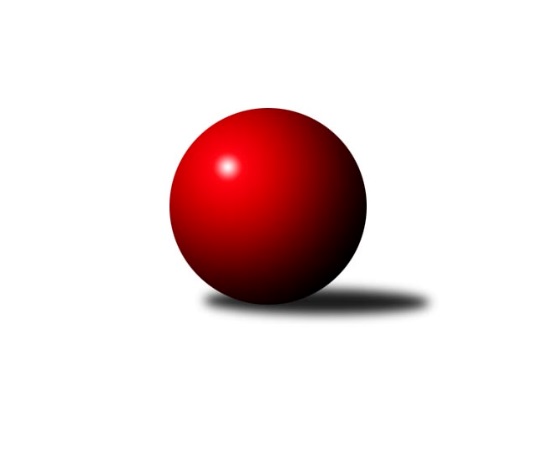 Č.17Ročník 2017/2018	24.2.2018Nejlepšího výkonu v tomto kole: 3272 dosáhlo družstvo: SK Podlužan Prušánky 3. KLM D 2017/2018Výsledky 17. kolaSouhrnný přehled výsledků:SK Baník Ratiškovice	- TJ Sokol Husovice C	7:1	3207:3073	16.0:8.0	24.2.TJ Lokomotiva České Budějovice 	- KK Slavoj Žirovnice 	7:1	3206:3113	16.0:8.0	24.2.TJ Centropen Dačice B	- TJ BOPO Třebíč	0:0	0:0	0.0:0.0	24.2.TJ Sokol Mistřín 	- SK Podlužan Prušánky 	3:5	3226:3272	12.0:12.0	24.2.TJ Sokol Slavonice A	- KK Slovan Rosice B	5:3	3200:3103	16.0:8.0	24.2.TJ Sokol Šanov 	- TJ Slovan Kamenice nad Lipou	0:0	0:0	0.0:0.0	24.2.Tabulka družstev:	1.	TJ Slovan Kamenice nad Lipou	14	12	0	2	83.0 : 29.0 	199.5 : 136.5 	 3249	24	2.	SK Podlužan Prušánky	16	11	1	4	78.5 : 49.5 	205.0 : 179.0 	 3261	23	3.	TJ Sokol Šanov	12	9	0	3	57.0 : 39.0 	156.5 : 131.5 	 3258	18	4.	TJ Lokomotiva České Budějovice	13	9	0	4	69.5 : 34.5 	182.5 : 129.5 	 3253	18	5.	KK Slavoj Žirovnice	15	9	0	6	64.0 : 56.0 	177.0 : 183.0 	 3204	18	6.	SK Baník Ratiškovice	15	7	1	7	62.0 : 58.0 	188.5 : 171.5 	 3183	15	7.	TJ Sokol Slavonice A	16	6	2	8	56.0 : 72.0 	184.5 : 199.5 	 3184	14	8.	TJ Centropen Dačice B	13	6	0	7	51.0 : 53.0 	146.0 : 166.0 	 3241	12	9.	TJ Sokol Husovice C	15	5	0	10	49.0 : 71.0 	176.5 : 183.5 	 3214	10	10.	TJ Sokol Mistřín	16	3	3	10	49.0 : 79.0 	183.5 : 200.5 	 3191	9	11.	KK Slovan Rosice B	16	3	1	12	39.0 : 89.0 	155.5 : 228.5 	 3137	7	12.	TJ BOPO Třebíč	13	3	0	10	38.0 : 66.0 	133.0 : 179.0 	 3190	6Podrobné výsledky kola:	 SK Baník Ratiškovice	3207	7:1	3073	TJ Sokol Husovice C	Tomáš Koplík ml.	142 	 115 	 128 	119	504 	 2:2 	 500 	 124	123 	 126	127	Tomáš Válka	Michal Tušl	163 	 125 	 140 	149	577 	 4:0 	 475 	 122	122 	 123	108	Martin Gabrhel	Dominik Schüller *1	135 	 129 	 108 	125	497 	 1:3 	 550 	 128	148 	 125	149	Lukáš Chadim	Václav Podéšť	126 	 135 	 144 	134	539 	 3:1 	 501 	 111	122 	 127	141	Radim Meluzín	Aleš Zálešák	135 	 128 	 139 	134	536 	 3:1 	 512 	 129	137 	 124	122	Marek Rozsíval	Viktor Výleta	126 	 143 	 138 	147	554 	 3:1 	 535 	 136	138 	 137	124	Radim Mácarozhodčí: střídání: *1 od 91. hodu Pavel HolomekNejlepší výkon utkání: 577 - Michal Tušl	 TJ Lokomotiva České Budějovice 	3206	7:1	3113	KK Slavoj Žirovnice 	Martin Voltr	146 	 145 	 123 	123	537 	 2:2 	 498 	 126	111 	 137	124	Patrik Solař	Tomáš Reban	133 	 120 	 145 	122	520 	 1:3 	 546 	 140	146 	 127	133	Jakub Kožich	Jiří Reban	114 	 140 	 138 	127	519 	 3:1 	 517 	 139	138 	 119	121	František Kožich	Tomáš Polánský	139 	 140 	 127 	130	536 	 4:0 	 478 	 122	109 	 118	129	David Švéda	Pavel Černý	150 	 123 	 130 	138	541 	 3:1 	 548 	 111	178 	 128	131	Pavel Ryšavý	Zdeněk Kamiš	128 	 136 	 140 	149	553 	 3:1 	 526 	 115	120 	 135	156	Libor Kočovskýrozhodčí: Nejlepší výkon utkání: 553 - Zdeněk Kamiš	 TJ Centropen Dačice B	0	0:0	0	TJ BOPO Třebíčrozhodčí: 	 TJ Sokol Mistřín 	3226	3:5	3272	SK Podlužan Prušánky 	Josef Blaha	138 	 135 	 142 	115	530 	 0:4 	 615 	 139	179 	 153	144	ml. Esterka	Zbyněk Cízler	126 	 134 	 135 	142	537 	 3:1 	 520 	 129	131 	 122	138	Vojtěch Novák	Luděk Svozil	122 	 139 	 134 	142	537 	 4:0 	 498 	 114	123 	 127	134	Michal Šimek *1	Radim Pešl	134 	 145 	 130 	129	538 	 1:3 	 561 	 127	152 	 137	145	Jan Zálešák	Stanislav Polášek	144 	 125 	 145 	128	542 	 2:2 	 553 	 134	141 	 142	136	Dominik Fojtík	Zbyněk Bábíček	137 	 132 	 135 	138	542 	 2:2 	 525 	 131	135 	 118	141	Zdeněk Zálešákrozhodčí: střídání: *1 od 61. hodu Lukáš HlavinkaNejlepší výkon utkání: 615 - ml. Esterka	 TJ Sokol Slavonice A	3200	5:3	3103	KK Slovan Rosice B	Miroslav Bartoška	131 	 156 	 138 	145	570 	 2:2 	 573 	 144	151 	 144	134	Jan Mecerod	Pavel Blažek	142 	 126 	 135 	117	520 	 2:2 	 534 	 152	135 	 134	113	Miroslav Ptáček	Zdeněk Holub	147 	 130 	 132 	144	553 	 4:0 	 486 	 112	129 	 120	125	Karel Plaga	Michal Dostál	131 	 125 	 124 	135	515 	 2:2 	 528 	 128	123 	 134	143	Ľubomír Kalakaj	Jiří Svoboda	130 	 134 	 128 	126	518 	 3:1 	 502 	 120	125 	 135	122	Michal Klvaňa	Jiří Matoušek	130 	 128 	 131 	135	524 	 3:1 	 480 	 134	116 	 99	131	Petr Špatný *1rozhodčí: střídání: *1 od 83. hodu Václav ŠpičkaNejlepší výkon utkání: 573 - Jan Mecerod	 TJ Sokol Šanov 	0	0:0	0	TJ Slovan Kamenice nad Lipourozhodčí: střídání: Pořadí jednotlivců:	jméno hráče	družstvo	celkem	plné	dorážka	chyby	poměr kuž.	Maximum	1.	Petr Mika 	TJ Sokol Šanov 	576.93	372.6	204.3	2.1	7/7	(632)	2.	Jiří Malínek 	TJ Centropen Dačice B	564.51	373.2	191.4	4.5	9/9	(617)	3.	Jakub Kožich 	KK Slavoj Žirovnice 	562.85	370.2	192.7	3.6	10/10	(590)	4.	Jakub Ouhel 	TJ Slovan Kamenice nad Lipou	560.88	362.7	198.2	2.0	7/8	(605)	5.	Zdeněk Kamiš 	TJ Lokomotiva České Budějovice 	557.67	370.0	187.6	3.0	6/6	(611)	6.	Aleš Procházka 	TJ Sokol Šanov 	553.90	371.1	182.8	3.2	7/7	(601)	7.	Jan Zálešák 	SK Podlužan Prušánky 	552.51	367.3	185.2	3.6	10/10	(577)	8.	Jiří Svoboda 	TJ Sokol Slavonice A	550.67	368.2	182.4	3.0	9/9	(579)	9.	ml. Esterka 	SK Podlužan Prušánky 	550.59	376.8	173.8	5.8	7/10	(615)	10.	Karel Dúška 	TJ Slovan Kamenice nad Lipou	548.61	368.6	180.0	3.4	8/8	(594)	11.	Zdeněk Zálešák 	SK Podlužan Prušánky 	548.57	365.8	182.8	3.5	10/10	(596)	12.	Dominik Fojtík 	SK Podlužan Prušánky 	548.32	372.0	176.3	4.8	8/10	(611)	13.	Jiří Reban 	TJ Lokomotiva České Budějovice 	548.23	368.0	180.2	4.7	6/6	(573)	14.	Lukáš Chadim 	TJ Sokol Husovice C	547.86	369.7	178.2	4.0	8/10	(575)	15.	Marek Rozsíval 	TJ Sokol Husovice C	547.69	364.4	183.3	4.4	9/10	(592)	16.	Bohumil Drápela 	TJ BOPO Třebíč	547.65	361.7	185.9	3.3	10/10	(590)	17.	Milan Volf 	TJ Sokol Šanov 	547.55	367.0	180.6	4.0	5/7	(568)	18.	ml. Šplíchal 	TJ BOPO Třebíč	546.67	369.5	177.1	6.2	7/10	(578)	19.	Tomáš Válka 	TJ Sokol Husovice C	546.58	375.3	171.3	5.2	8/10	(576)	20.	Lukáš Prkna 	TJ Centropen Dačice B	545.78	373.8	172.0	5.8	8/9	(617)	21.	Viktor Výleta 	SK Baník Ratiškovice	545.43	359.5	185.9	3.7	7/7	(607)	22.	Zbyněk Bábíček 	TJ Sokol Mistřín 	545.42	361.6	183.8	4.7	6/8	(580)	23.	David Dúška 	TJ Slovan Kamenice nad Lipou	545.02	365.2	179.8	3.9	8/8	(592)	24.	Karel Kunc 	TJ Centropen Dačice B	544.93	362.6	182.3	3.6	6/9	(562)	25.	Jiří Matoušek 	TJ Sokol Slavonice A	543.71	371.2	172.5	4.4	7/9	(583)	26.	Tomáš Reban 	TJ Lokomotiva České Budějovice 	543.56	368.9	174.7	6.3	6/6	(567)	27.	Martin Voltr 	TJ Lokomotiva České Budějovice 	543.07	362.3	180.8	3.1	6/6	(575)	28.	Miroslav Mátl 	TJ BOPO Třebíč	542.50	365.8	176.7	2.3	8/10	(584)	29.	Stanislav Žáček 	KK Slovan Rosice B	542.08	364.5	177.6	4.0	6/9	(627)	30.	Petr Šindelář 	TJ Slovan Kamenice nad Lipou	542.06	368.5	173.6	6.3	7/8	(600)	31.	Lukáš Dúška 	TJ Slovan Kamenice nad Lipou	541.80	363.4	178.4	4.3	7/8	(596)	32.	Lukáš Hlavinka 	SK Podlužan Prušánky 	541.49	359.8	181.7	2.8	9/10	(573)	33.	František Jakoubek 	TJ BOPO Třebíč	540.25	366.6	173.7	5.5	8/10	(576)	34.	Lukáš Křížek 	TJ Centropen Dačice B	538.78	367.9	170.9	5.9	8/9	(587)	35.	Libor Kočovský 	KK Slavoj Žirovnice 	538.65	357.2	181.5	3.5	10/10	(609)	36.	Michal Tušl 	SK Baník Ratiškovice	537.83	364.5	173.3	5.0	5/7	(602)	37.	Tomáš Červenka 	TJ Sokol Šanov 	537.57	361.4	176.2	6.4	5/7	(585)	38.	Pavel Černý 	TJ Lokomotiva České Budějovice 	537.02	365.0	172.0	5.5	6/6	(567)	39.	Pavel Holomek 	SK Baník Ratiškovice	536.93	365.3	171.6	6.7	6/7	(571)	40.	Radim Pešl 	TJ Sokol Mistřín 	536.25	367.3	169.0	6.8	7/8	(566)	41.	Petr Semorád 	TJ Centropen Dačice B	535.92	360.0	176.0	6.0	6/9	(573)	42.	David Švéda 	KK Slavoj Žirovnice 	535.03	359.7	175.4	4.2	10/10	(601)	43.	Pavel Ryšavý 	KK Slavoj Žirovnice 	534.64	362.8	171.9	5.6	10/10	(587)	44.	Aleš Zálešák 	SK Baník Ratiškovice	534.60	358.8	175.8	6.6	7/7	(600)	45.	Michal Stieranka 	TJ Sokol Šanov 	534.60	356.6	178.0	6.6	5/7	(610)	46.	Luděk Svozil 	TJ Sokol Mistřín 	534.44	365.2	169.2	3.9	8/8	(571)	47.	Zbyněk Cízler 	TJ Sokol Mistřín 	533.88	358.7	175.1	3.9	6/8	(569)	48.	Vojtěch Novák 	SK Podlužan Prušánky 	533.48	364.2	169.3	5.1	9/10	(563)	49.	Radek Blaha 	TJ Sokol Mistřín 	532.50	366.8	165.7	7.0	6/8	(553)	50.	Vlastimil Musel 	TJ Centropen Dačice B	530.04	360.3	169.8	7.0	7/9	(582)	51.	Miroslav Ptáček 	KK Slovan Rosice B	529.09	361.3	167.8	5.0	7/9	(597)	52.	Michal Klvaňa 	KK Slovan Rosice B	528.90	355.3	173.6	7.4	6/9	(551)	53.	Miroslav Bartoška 	TJ Sokol Slavonice A	528.00	364.7	163.3	7.7	7/9	(573)	54.	Jan Sýkora 	TJ Lokomotiva České Budějovice 	527.51	363.1	164.4	6.2	5/6	(540)	55.	Patrik Solař 	KK Slavoj Žirovnice 	525.98	359.9	166.1	6.5	8/10	(559)	56.	Filip Šupčík 	TJ BOPO Třebíč	525.81	365.4	160.4	6.9	7/10	(575)	57.	Rudolf Borovský 	TJ Sokol Slavonice A	525.75	351.9	173.8	5.6	6/9	(545)	58.	Zdeněk Holub 	TJ Sokol Slavonice A	524.69	357.1	167.6	5.8	7/9	(559)	59.	Jakub Cizler 	TJ Sokol Mistřín 	524.14	360.0	164.1	6.2	7/8	(557)	60.	Pavel Blažek 	TJ Sokol Slavonice A	524.12	353.1	171.0	6.4	6/9	(575)	61.	Petr Špatný 	KK Slovan Rosice B	523.63	358.0	165.6	6.6	8/9	(553)	62.	Jiří Staník 	TJ Sokol Šanov 	523.50	351.0	172.5	6.0	5/7	(576)	63.	Radim Meluzín 	TJ Sokol Husovice C	520.75	356.6	164.2	5.8	9/10	(557)	64.	Ľubomír Kalakaj 	KK Slovan Rosice B	517.00	356.0	161.0	8.7	8/9	(545)	65.	Václav Podéšť 	SK Baník Ratiškovice	516.63	356.9	159.7	6.9	7/7	(581)	66.	František Kožich 	KK Slavoj Žirovnice 	515.73	356.3	159.4	6.5	8/10	(550)	67.	Pavel Šplíchal  st.	TJ BOPO Třebíč	508.78	349.8	159.0	7.0	9/10	(557)	68.	Karel Plaga 	KK Slovan Rosice B	501.03	349.5	151.6	7.3	6/9	(544)		Jan Mecerod 	KK Slovan Rosice B	573.25	383.0	190.3	2.8	2/9	(585)		Petr Streubel  st.	KK Slovan Rosice B	570.00	349.0	221.0	3.0	1/9	(570)		Tomáš Bártů 	TJ Centropen Dačice B	552.00	339.0	213.0	1.0	1/9	(552)		Michal Hrdlička 	KK Slovan Rosice B	551.72	368.5	183.2	3.8	5/9	(596)		Petr Bakaj 	TJ Sokol Šanov 	548.50	363.1	185.4	6.2	2/7	(579)		Stanislav Polášek 	TJ Sokol Mistřín 	548.00	370.0	178.0	5.0	1/8	(555)		Pavel Ježek 	TJ Slovan Kamenice nad Lipou	545.10	357.6	187.6	3.6	5/8	(600)		Pavel Švec 	TJ BOPO Třebíč	543.00	360.0	183.0	11.0	1/10	(543)		Vladimír Dřevo 	TJ BOPO Třebíč	540.50	361.5	179.0	3.3	4/10	(550)		Petr Kesjár 	TJ Sokol Šanov 	539.00	386.0	153.0	8.0	1/7	(541)		Martin Fiala 	TJ Sokol Mistřín 	538.50	357.0	181.5	4.0	2/8	(562)		Dalibor Dvorník 	TJ Sokol Husovice C	537.25	361.0	176.3	4.0	4/10	(558)		Tomáš Koplík  ml.	SK Baník Ratiškovice	536.17	359.0	177.2	3.3	2/7	(551)		Tomáš Polánský 	TJ Lokomotiva České Budějovice 	536.00	391.0	145.0	5.0	1/6	(536)		Zdeněk Sedláček 	TJ Sokol Mistřín 	535.00	360.0	175.0	6.0	1/8	(535)		Michal Dostál 	TJ Sokol Slavonice A	534.42	356.5	177.9	5.7	3/9	(579)		Jakub Tomančák 	SK Baník Ratiškovice	533.67	370.7	163.0	4.7	3/7	(574)		Tomáš Mráka 	SK Baník Ratiškovice	533.00	352.0	181.0	7.0	1/7	(533)		Láďa Chalupa 	TJ Sokol Slavonice A	532.33	346.0	186.3	8.0	1/9	(550)		Michal Pálka 	SK Podlužan Prušánky 	532.00	367.0	165.0	11.0	1/10	(532)		Josef Blaha 	TJ Sokol Mistřín 	530.50	357.0	173.5	4.5	1/8	(531)		Jiří Ondrák  ml.	TJ Sokol Slavonice A	528.85	360.1	168.8	6.5	5/9	(548)		Petr Janák 	TJ Centropen Dačice B	528.00	362.3	165.7	2.7	3/9	(562)		Kamil Ondroušek 	KK Slovan Rosice B	527.33	349.3	178.0	6.7	3/9	(533)		Kamil Polomski 	TJ BOPO Třebíč	526.00	360.0	166.0	4.0	1/10	(526)		Stanislav Červenka 	TJ Sokol Šanov 	525.25	367.0	158.3	8.0	4/7	(550)		Martin Gabrhel 	TJ Sokol Husovice C	524.31	360.1	164.2	8.9	6/10	(568)		Daniel Malý 	TJ BOPO Třebíč	524.00	357.0	167.0	7.0	1/10	(524)		Dominik Schüller 	SK Baník Ratiškovice	523.08	353.8	169.3	7.9	4/7	(554)		Marek Ingr 	TJ Sokol Mistřín 	522.53	349.2	173.3	5.3	5/8	(565)		Václav Klojda  ml.	TJ Lokomotiva České Budějovice 	521.50	351.0	170.5	4.5	2/6	(522)		Jiří Šindelář 	TJ Slovan Kamenice nad Lipou	520.00	360.0	160.0	6.0	1/8	(520)		Stanislav Zálešák 	SK Podlužan Prušánky 	517.17	362.7	154.5	6.5	3/10	(543)		Petr Trusina 	TJ Sokol Husovice C	516.38	354.4	162.0	8.3	4/10	(533)		Igor Sedlák 	TJ Sokol Husovice C	514.83	360.1	154.7	6.3	6/10	(553)		Michal Šimek 	SK Podlužan Prušánky 	514.00	346.0	168.0	7.0	1/10	(514)		Milan Bělíček 	KK Slovan Rosice B	513.33	356.0	157.3	7.2	2/9	(557)		Stanislav Dvořák 	TJ Centropen Dačice B	513.20	349.8	163.4	10.0	5/9	(560)		Radim Máca 	TJ Sokol Husovice C	510.75	344.5	166.3	5.3	4/10	(535)		Milan Podhradský 	TJ Slovan Kamenice nad Lipou	507.67	355.0	152.7	7.0	3/8	(531)		Karel Gabrhel 	TJ Sokol Husovice C	507.00	339.0	168.0	9.0	1/10	(507)		Luděk Vacenovský 	SK Baník Ratiškovice	503.50	337.5	166.0	8.0	2/7	(504)		Miroslav Čekal 	KK Slavoj Žirovnice 	502.40	356.8	145.6	12.1	5/10	(551)		Jan Grygar 	TJ BOPO Třebíč	492.00	335.0	157.0	12.0	3/10	(523)		Kamil Hlavizňa 	KK Slovan Rosice B	492.00	339.0	153.0	10.0	1/9	(492)		Radek Horák 	TJ Sokol Mistřín 	483.00	326.0	157.0	4.0	1/8	(483)		Petr Khol 	TJ Sokol Mistřín 	464.00	331.0	133.0	9.0	1/8	(464)Sportovně technické informace:Starty náhradníků:registrační číslo	jméno a příjmení 	datum startu 	družstvo	číslo startu23310	Václav Špička	24.02.2018	KK Slovan Rosice B	1x7232	Zdeněk Zálešák	24.02.2018	SK Podlužan Prušánky 	6x1512	Pavel Černý	24.02.2018	TJ Lokomotiva České Budějovice 	3x22721	Dominik Schüller	24.02.2018	SK Baník Ratiškovice	3x11895	Tomáš Polánský	24.02.2018	TJ Lokomotiva České Budějovice 	1x15038	Lukáš Hlavinka	24.02.2018	SK Podlužan Prušánky 	6x15793	Aleš Zálešák	24.02.2018	SK Baník Ratiškovice	4x12607	Lukáš Chadim	24.02.2018	TJ Sokol Husovice C	6x16620	Ľubomír Kalakaj	24.02.2018	KK Slovan Rosice B	4x20267	Michal Tušl	24.02.2018	SK Baník Ratiškovice	3x3096	Pavel Blažek	24.02.2018	TJ Sokol Slavonice A	5x3100	Jiří Svoboda	24.02.2018	TJ Sokol Slavonice A	6x4989	Miroslav Bartoška	24.02.2018	TJ Sokol Slavonice A	6x11731	Zdeněk Holub	24.02.2018	TJ Sokol Slavonice A	5x20775	David Švéda	24.02.2018	KK Slavoj Žirovnice 	6x20196	Patrik Solař	24.02.2018	KK Slavoj Žirovnice 	4x3021	František Kožich	24.02.2018	KK Slavoj Žirovnice 	6x24793	Martin Gabrhel	24.02.2018	TJ Sokol Husovice C	4x1517	Jiří Reban	24.02.2018	TJ Lokomotiva České Budějovice 	3x15816	Tomáš Válka	24.02.2018	TJ Sokol Husovice C	6x16500	Radim Máca	24.02.2018	TJ Sokol Husovice C	4x22326	Dominik Fojtík	24.02.2018	SK Podlužan Prušánky 	6x21792	Jan Zálešák	24.02.2018	SK Podlužan Prušánky 	6x18994	Michal Šimek	24.02.2018	SK Podlužan Prušánky 	2x18757	Stanislav Esterka	24.02.2018	SK Podlužan Prušánky 	6x18089	Radim Pešl	24.02.2018	TJ Sokol Mistřín 	4x22477	Jan Mecerod	24.02.2018	KK Slovan Rosice B	5x8225	Karel Plaga	24.02.2018	KK Slovan Rosice B	5x9798	Petr Špatný	24.02.2018	KK Slovan Rosice B	5x22547	Tomáš Koplík	24.02.2018	SK Baník Ratiškovice	4x19145	Michal Dostál	24.02.2018	TJ Sokol Slavonice A	2x10534	Stanislav Polášek	24.02.2018	TJ Sokol Mistřín 	4x19085	Marek Rozsíval	24.02.2018	TJ Sokol Husovice C	5x8912	Luděk Svozil	24.02.2018	TJ Sokol Mistřín 	5x21883	Tomáš Reban	24.02.2018	TJ Lokomotiva České Budějovice 	3x7176	Pavel Holomek	24.02.2018	SK Baník Ratiškovice	4x18980	Michal Klvaňa	24.02.2018	KK Slovan Rosice B	5x14656	Libor Kočovský	24.02.2018	KK Slavoj Žirovnice 	6x21662	Jiří Matoušek	24.02.2018	TJ Sokol Slavonice A	6x14417	Pavel Ryšavý	24.02.2018	KK Slavoj Žirovnice 	6x7335	Miroslav Ptáček	24.02.2018	KK Slovan Rosice B	5x23882	Josef Blaha	24.02.2018	TJ Sokol Mistřín 	6x14304	Zbyněk Bábíček	24.02.2018	TJ Sokol Mistřín 	5x18134	Jakub Kožich	24.02.2018	KK Slavoj Žirovnice 	5x10156	Václav Podéšť	24.02.2018	SK Baník Ratiškovice	4x13206	Zbyněk Cizler	24.02.2018	TJ Sokol Mistřín 	4x20790	Vojtěch Novák	24.02.2018	SK Podlužan Prušánky 	4x16171	Zdeněk Kamiš	24.02.2018	TJ Lokomotiva České Budějovice 	3x13220	Viktor Výleta	24.02.2018	SK Baník Ratiškovice	4x20840	Radim Meluzín	24.02.2018	TJ Sokol Husovice C	5x4631	Martin Voltr	24.02.2018	TJ Lokomotiva České Budějovice 	3x
Hráči dopsaní na soupisku:registrační číslo	jméno a příjmení 	datum startu 	družstvo	Program dalšího kola:18. kolo3.3.2018	so	9:00	KK Slovan Rosice B - TJ Lokomotiva České Budějovice 	3.3.2018	so	10:00	TJ BOPO Třebíč - TJ Sokol Mistřín 	3.3.2018	so	11:30	TJ Sokol Husovice C - TJ Sokol Slavonice A	3.3.2018	so	13:00	SK Podlužan Prušánky  - TJ Sokol Šanov 	3.3.2018	so	14:00	KK Slavoj Žirovnice  - TJ Centropen Dačice B	3.3.2018	so	14:30	TJ Slovan Kamenice nad Lipou - SK Baník Ratiškovice	Nejlepší šestka kola - absolutněNejlepší šestka kola - absolutněNejlepší šestka kola - absolutněNejlepší šestka kola - absolutněNejlepší šestka kola - dle průměru kuželenNejlepší šestka kola - dle průměru kuželenNejlepší šestka kola - dle průměru kuželenNejlepší šestka kola - dle průměru kuželenNejlepší šestka kola - dle průměru kuželenPočetJménoNázev týmuVýkonPočetJménoNázev týmuPrůměr (%)Výkon1xml. EsterkaPrušánky6151xml. EsterkaPrušánky114.946153xMichal TušlRatiškovice5772xJan MecerodRosice B108.495732xJan MecerodRosice B5731xMiroslav BartoškaTJ Sokol Slavon107.925701xMiroslav BartoškaTJ Sokol Slavon5703xMichal TušlRatiškovice107.035774xJan ZálešákPrušánky5615xZdeněk KamišLok. Č.B. 104.955534xViktor VýletaRatiškovice5544xJan ZálešákPrušánky104.85561